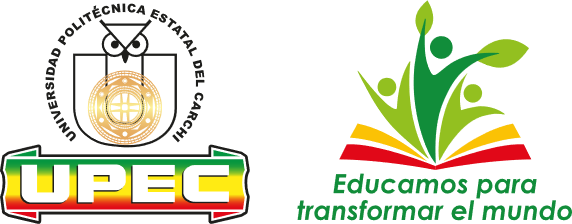 Universidad Politécnica Estatal del CarchiLey No. 2006-36. Publicada en el Segundo Suplemento del Registro Oficial No. 244 del 5 de abril del 2006Fecha: Tulcán día/ mes/ añoSeñor(a):MSc. RESPONSABLE DE LA UNIDAD DE TITULACIÓNPresente:De mi consideración:Yo,		C.C.			 Estudiante de Maestría en  ,  Cohorte a usted comedidamente solicito la aprobación del Perfil del Trabajo de Titulación, para lo cual se adjunta el documento en formato editable.La opción de Trabajo de Titulación seleccionada es .Por la favorable atención que se digne dar al presente, anticipo mi agradecimiento.Atentamente,Observaciones: Comprobante de pago de la solicitud.